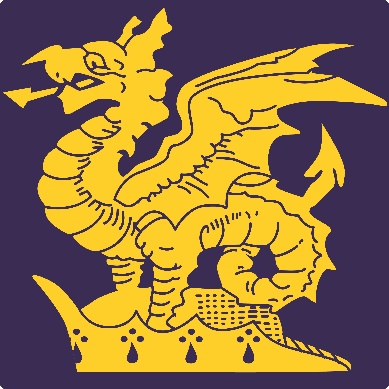 Free School Meals and Pupil PremiumParent Information